Wskaż najwyższą i najniższą dziewczynkę.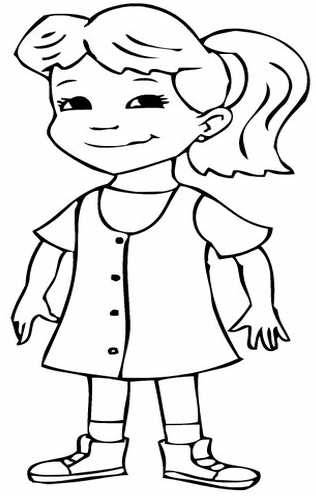 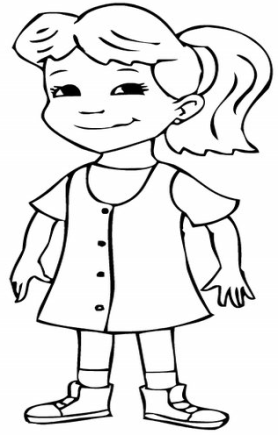 Wskaż najwyższego i najniższego chłopca.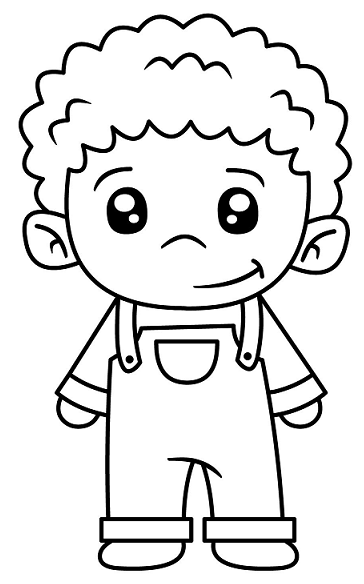 Dokończ rysować prezent i pokoloruj go.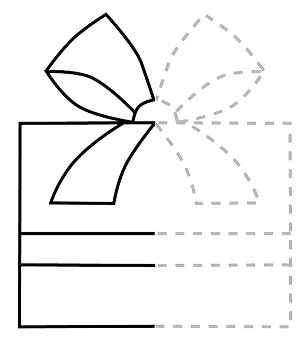 